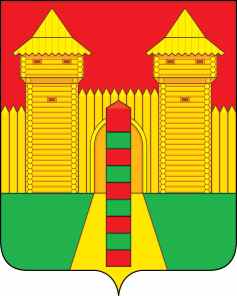 АДМИНИСТРАЦИЯ  МУНИЦИПАЛЬНОГО  ОБРАЗОВАНИЯ «ШУМЯЧСКИЙ   РАЙОН» СМОЛЕНСКОЙ  ОБЛАСТИПОСТАНОВЛЕНИЕот  14.12.2020г.    № 624	         п. ШумячиВ Отдел по образованию Администрации муниципального образования «Шумячский район» Смоленской области, исполняющий функции по опеке и попечительству на территории муниципального образования «Шумячский район» Смоленской области, 14 декабря 2020 г. обратился Ахимонов Юрий Дмитриевич, проживающий по адресу: ул. Почтовая, д. 23, п. Шумячи, Смоленская область, с заявлением об установлении попечительства над несовершеннолетним Ахимоновым Романом Александровичем, 24.11.2005 года рождения, оставшегося без попечения родителей, и о назначении выплат ежемесячных денежных средств на его содержание.Родители несовершеннолетнего:- одинокая мать – Ахимонова Мария Юрьевна, приговором Промышленного районного суда г.Смоленска от 08.06.2020г. осуждена и отбывает наказание  в исправительной колонии общего режима.Руководствуясь ст. ст. 31, 32, 34, 35, 36, 37 Гражданского кодекса Российской Федерации, ст. ст. 145, 146, 148 Семейного кодекса Российской Федерации, Федеральным законом от 24.04.2008 г. № 48-ФЗ «Об опеке и попечительстве», областным законом от 31.01.2008 г. № 7-з «О наделении органов местного самоуправления муниципальных районов и городских округов Смоленской области государственными полномочиями по организации и осуществлению деятельности по опеке и попечительству», областным законом от 22.06.2006 г. № 61-з «О размере, порядке назначения и выплаты ежемесячных денежных средств на содержание ребенка, находящегося под опекой (попечительством), на территории Смоленской области», действуя в интересах несовершеннолетнего Ахимонова Р.А. и на основании ходатайства Отдела по образованию Администрации муниципального образования «Шумячский район» Смоленской области, исполняющего функции по опеке и попечительству на территории муниципального образования «Шумячский район» Смоленской области, от 14.12.2020 г. № 1298,Администрация муниципального образования «Шумячский район» Смоленской области	П О С Т А Н О В Л Я Е Т:	1. Признать несовершеннолетнего Ахимонова Романа Александровича, 24.11.2005 года рождения, нуждающимся в государственной защите.2. Установить попечительство над несовершеннолетним Ахимоновым Романом Александровичем, 24.11.2005 года рождения. 3. Назначить Ахимонова Юрия Дмитриевича, проживающего по адресу: ул. Почтовая, д. 23, п. Шумячи, Смоленская область, попечителем несовершеннолетнего Ахимонова Романа Александровича, 24.11.2005 года рождения.4.  Разрешить несовершеннолетнему проживать с попечителем.5. Признать утратившим силу постановление Администрации муниципального образования «Шумячский район» Смоленской области от 15.07.2020 г. № 356 «Об установлении предварительного попечительства над несовершеннолетним Р.А. Ахимоновым, 24.11.2005 года рождения».6. Назначить попечителю Ахимонову Юрию Дмитриевичу выплату ежемесячных денежных средств на содержание подопечного Р.А. Ахимонова в размере согласно действующему законодательству.7. Назначенные выплаты осуществлять за счет средств Отдела по образованию Администрации муниципального образования «Шумячский район» Смоленской области.8. Контроль за исполнением настоящего постановления возложить на Отдел по образованию Администрации муниципального образования «Шумячский район» Смоленской области. Глава муниципального образования «Шумячский район» Смоленской области                                                А.Н. Васильев Об установлении попечительства Ю.Д. Ахимонова над несовершеннолетним Ахимоновым Р.А., 24.11.2005 года рождения, и о назначении денежных выплат на содержание подопечного